Дидактическая игра «Огород круглый год» в группе среднего дошкольного развитияАннотация:Дошкольный возраст – это время начала познания мира. Именно в это время закладывается фундамент для дальнейшего обучения ребенка. Развитие математических представлений – это очень важная часть интеллектуального и личностного развития дошкольника. В среднем дошкольном возрасте проблема развития элементарных математических представлений актуализируется в наибольшей степени, это связано с началом первых учебных процессов в жизни ребенка. В данной дидактической игре ребенок в занимательной форме узнает, что такое число и цифра; учится считать, прибавлять.Цель:Учить считать до десяти. Познакомить с порядковым счетом в пределах 10. Учить понимать вопрос - «сколько?»Задача:   -Учить считать до 5,   -  Формировать представление о порядковом счете,   - Совершенствовать навыки количественного и порядкового счета в пределах 5;   - Познакомиться со счетом в пределах 10 без операций над числами;   - Отвечать на вопрос «Сколько?»    - Называть числительные по порядку, соотносить каждое числительное только с одним предметом пересчитываемой группы.     - Формировать представление о равенстве и неравенстве групп на основе счета.Материал:Картинки овощей и фруктов, игровое поле в виде банки для хранения и крышка на емкость с цифрой от одного до десяти.Ход игры:Ребенок должен подобрать на игровое поле/банку/ то количество овощей или фруктов, сколько указано на крышке емкости от 1 до 5.Игровое действие:Подбор количества овощей или фруктов.Усложнение:Дети должны подобрать на игровое поле количество овощей или фруктов от 6 до 10.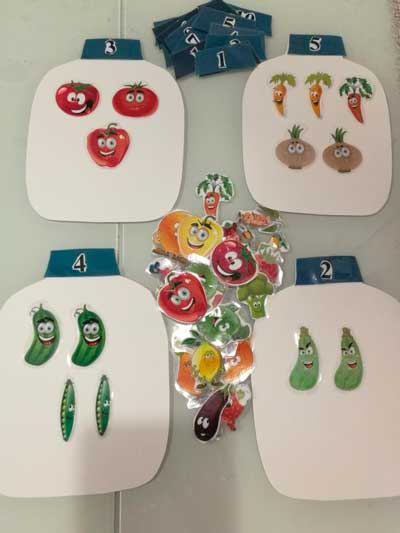 